Name:									Id#ISE 307, Term 173ENGINEERING ECONOMIC ANALYSIS
Quiz# 1 Solution Date: Sunday, July 1, 2018Q1. If you borrow $20,000 at an interest rate of 8%, compounded annually with the following repayment schedule, what is the required amount A?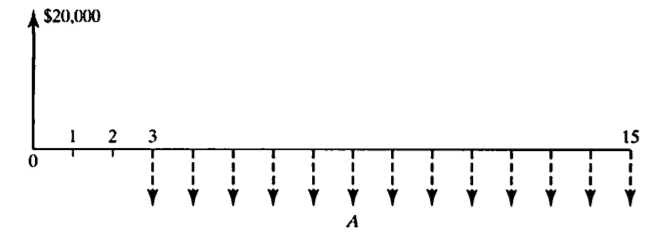 (a) A = $2,951 (b) A = $3,967 (c) A = $3,101 (d) A = $2,32420,000(F/P, 8%, 2) =A (P/A, 8%, 13)20,000*1.1664 =A*7.9038 =>A = 20,000*1.1664/7.9038 = $2,951.49Q2. What is the amount of 10 equal annual deposits that can provide five annual withdrawals, when a first withdrawal of $2,000 is made at the end of year 11 and subsequent withdrawals increase at the rate of 5% per year over the previous year's rate if the interest rate is 7% compounded annually?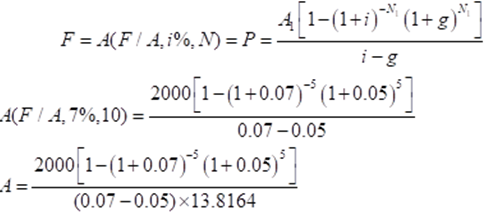 = 651.61